The Bear Facts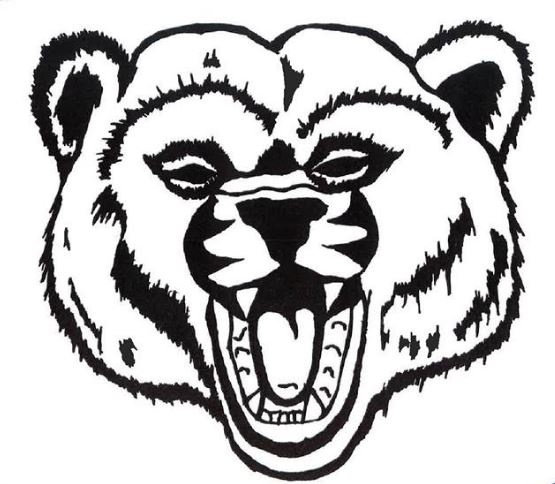               Scotia Union School District Monthly Newsletter/June, 2020Check out our webpage! scotiasd.hcoe.org  ↔  Follow us on Facebook!  Scotia Union School DistrictThe teachers and staff will be meeting the final two weeks of school to prepare for next year.  We do not completely know exactly how next year will “look”, but we are planning different scenarios based on what the health department requirements will be in August.  Please know that the safety of our students and staff are at the forefront of our plans.  At this time, we are planning that school will begin as scheduled on August 31, with safety protocols and precautions in place.  We will notify families using our all call system prior to the start of school with our final plans.  Some other changes for next year will include Miss Ross retiring from full-time teaching after 31 years at Scotia School!  However, we won’t be saying goodbye to Miss Ross - she will be putting her expertise to use as our new part-time intervention teacher!  While we are happy to keep Miss Ross in this important role, we are sad to say goodbye to our middle school teacher Miss Azevedo, who is relocating to the Sacramento area.  We wish her well and will miss her smile! Your child’s final “academic” packet is being sent home on Wednesday, May 27.  It is due on June 3, along with all textbooks, library books, band instruments, and devices that were borrowed from the school.If you are unable to return these items on Wednesday, June 3, please contact your child’s teacher to make arrangements to return them on June 4 or 5.  Teachers will be sending report cards and supplemental/enrichment work packets home on Wednesday, June 3.  June 3 is the final day of work turn in/pick up.  There will not be a work pick up/turn in on Wednesday, June 10.The final meal distribution of the school year will be on Monday, June 8.  This will include meals for Monday-Thursday, June 8-11.  Our cafeteria crew has worked tirelessly during the school closure to make sure our community kids were fed nutritious, delicious meals, and we thank them for their dedication to our school and our community!Kindergarten Registration is underway!  For kindergarten, a child must turn 5 by September 1.  For transitional kindergarten, a child must turn 5 by December 2.  Please call the school or stop by the front playground during Wednesday work pack pick up/drop off if you have questions or need a registration packet.  We are planning for next year.  If your child(ren) will not be attending Scotia School in the fall, please call the office or email Mrs. Walsh at twalsh@scotiaschool.org.  We look forward to seeing you all in the fall!
 After School Program (ASES) paperwork for next year is available from Mrs. Lisa on Wednesdays.  With the possibility of state budget cuts to ASES programs across the state, we may have to go back to limiting the number of students enrolled, so please turn in your paperwork as soon as possible to hold your child’s place in the program.Incoming 7th graders MUST have proof of Tdap and 2 Varicella immunizations, and all other immunizations must be up to date, prior to the first day of 7th grade.  Immunization requirements information will be sent home with report cards on the last day of school.  Please provide proof of immunizations prior to or on the first day of school.  You can drop off paperwork at the office in June or August, mail it to P.O. Box 217,  or fax it to 764-5111. Eighth graders will turn in all school materials and work on Tuesday, June 2.Eighth grade graduation will be held on Thursday, June 11.  It will be a drive up ceremony in front of the Scotia Inn beginning at 5:30.  Eighth grade parents are planning to display signs in recognition of our graduates in front yards around town.